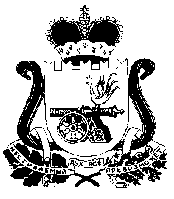 АДМИНИСТРАЦИЯ	ГНЕЗДОВСКОГО СЕЛЬСКОГО ПОСЕЛЕНИЯСМОЛЕНСКОГО РАЙОНА СМОЛЕНСКОЙ ОБЛАСТИПОСТАНОВЛЕНИЕот  29.10.2020г.                                                                                        № 160    О    реализации    на    территории  муниципального   образования Гнездовского     сельского    поселения   Смоленского    района  Смоленской  области     общественно      значимого проекта    «Благоустройство сельских территорий»В соответствии   с государственной программой Российской Федерации «Комплексное развитие сельских территорий» утвержденной Постановлением Правительства Российской Федерации от 31.05.2019 № 696 и Ведомственным проектом «Благоустройство сельских территорий», Администрация Гнездовского сельского поселения Смоленского района Смоленской области  ПОСТАНОВЛЯЕТ:1. Принять участие в реализации общественно значимого проекта «Благоустройство сельских территорий».2. Подать заявку в Департамент Смоленской области по сельскому хозяйству и продовольствию на получении субсидии по организации освещения с использованием энергосберегающих технологий в населенных пунктах поселения.3. Старшему менеджеру-главному бухгалтеру Новиковой М.В.   подготовить необходимый перечень документов к заявке на получение субсидии для направления их в Департамент Смоленской области по сельскому хозяйству и продовольствию.4. Настоящее постановление подлежит размещению на официальном сайте Администрации Гнездовского сельского поселения Смоленского района Смоленской области в сети Интернет http://gnezdovo.smol-ray.ru/ .5.Контроль исполнения настоящего постановления оставляю за собой.Глава муниципального образованияГнездовского сельского поселенияСмоленского района Смоленской области                       Соловьева Е.С.                                                                                          Приложение к постановлению Администрации                                                                              Гнездовского сельского поселения                                                                       от  29.10.2020г.   № 160ПАСПОРТобщественно значимого проектапо благоустройству сельских территорий, претендующего на получение государственной поддержки в 2021 годуАдминистрация Гнездовского сельского поселенияСмоленского района Смоленской области1.Общая характеристика проекта2.Обоснование необходимости реализации проекта:2.1.Характеристика территории реализации проекта (с указанием расстояния до административного центра муниципального образования Смоленской области).д. Дачная-1-количество проживающих 460 человек, из  них  292 человека работоспособное население, расстояние до административного центра муниципального образования «Смоленский район» Смоленской области- 11,6 км.д. Дачная-2 -количество проживающих 57 человек, из них 29 человек работоспособное население, расстояние до административного центра муниципального образования «Смоленский район» Смоленской области- 14,4км.2.2.Описание проблем, решение которых будет достигнуто в результате реализации проекта.В результате реализации проекта в населенных пунктах д.Дачная-1, и д. Дачная-2  будет решена проблема с организацией уличного освещения, где оно отсутствует вообще.        2.3.Сведения о целевой группе:Глава муниципального образованияГнездовского сельского поселенияСмоленского района Смоленской области                  Соловьева Е.С.Направление реализации проектаБлагоустройство сельских территорий Наименование проекта, адрес местоположенияОрганизация освещения территории с использованием энергосберегающих технологий, в населенных пунктах Гнездовского сельского поселения Смоленского района Смоленской области д.Дачная-1, д.Дачная-2Проект соответствует стандартам безопасности и российским ГОСТам (да/нет)даЦель и задачи проектаСоздание комфортной среды проживания населения в сельской местностиИнициатор проектаАдминистрация Гнездовского сельского поселения Смоленского района Смоленской областиЗаявитель проектаАдминистрация Гнездовского сельского поселения Смоленского района Смоленской областиПродолжительность реализации проекта(количество месяцев (не более 12)месяцаОбщие расходы на проект, тыс. рублей2 000 000в том числе за счет средств:Государственной поддержки (сумма средств федерального бюджета и бюджета Смоленской области не превышает 2 млн.рублей и составляет не более 70% общего объема финансового обеспечения реализации проекта)1400 000местного бюджета (при наличии средств, подтвержденных выпиской из местного бюджета)600,0Обязательного вклада граждан, индивидуальных предпринимателей и юридических лиц, всего-из них:-вклад граждан, тыс. рублей-Вклад индивидуальных предпринимателей, тыс. рублей-Численность сельского населения, проживающего на территории реализации проекта, человек517Численность  сельского населения, подтвердившего участие в реализации проекта, человек-из них молодежь до 30 лет, человек-Группы населения, которые будут пользоваться результатами проектаВсе группы населения